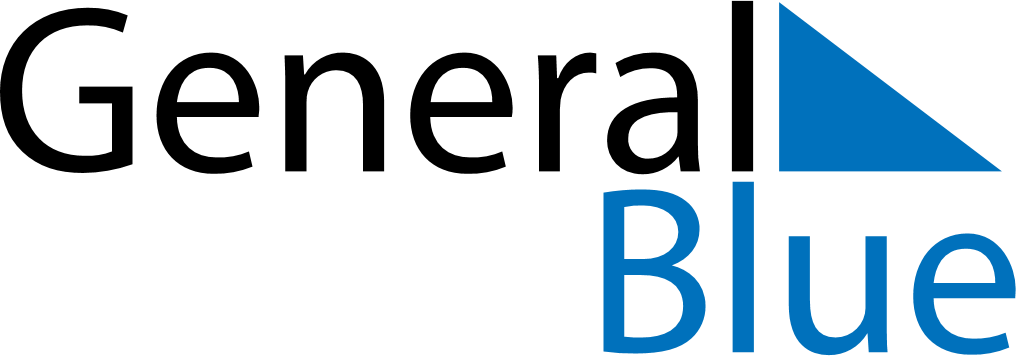 April 2021April 2021April 2021April 2021TurkeyTurkeyTurkeySundayMondayTuesdayWednesdayThursdayFridayFridaySaturday122345678991011121314151616171819202122232324National Sovereignty and Children’s DayNational Sovereignty and Children’s Day25262728293030